Добро пожаловать! Прайс лист на 2020 год.*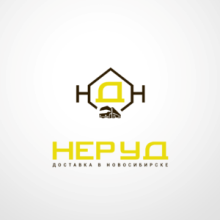 Тел. 8913 785 62 88213 52 19 АндрейЦена может меняться в зависимости от места доставкиТоннаж/наименование5тонн10 тонн15 тонн20 тонн25 тонн30 тоннПесок40005000720090001100013000щебень 5-2061001010014500180002300027500щебень20-405700970013500175002250027000щебень 40-7057001000013500175002250027000щебень 70-1505200940013000170002200026500ПГС450065009000120001400016000отсев450065009000120001400016000отсев мытыйпо договоренностипо договоренностипо договоренностигравий5000850011000140001700020000бутовый камень62001050013000по договоренностипо договоренностипо договоренностимраморная крошкадоставка от 28 тонндоставка от 28 тоннглина350045006000750085009000супесь320042005100600065007000чернозем400055006500750085009500перегной500070008500по договоренностипо договоренностипо договоренноститорф370050006000700080009000угольрядовой 2800грохот 3300вывоз сннега15м3 - 1500вывоз мусора5м3 - 25008м3 - 330012м3 - 3500